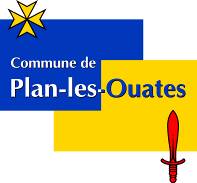 DESCRIPTIFS JOBS D’ÉTÉSERVICE DE L’ENVIRONNEMENT ET DES ESPACES VERTS (SEE)Type d’activité : Aide-équipier/èreTâches de l’intervenant/e :Taille et entretien des espaces vertsMontage et démontage de manifestations communalesEntretien de la voirie communaleNettoyage et rangements diversHoraires :Sous réserve de modifications :De 7h à 12h et de 13h30 à 16h30Lieux de travail : Différents lieux situés sur l’espace public communalProfil souhaité et particularités de l’implication :Bonne condition physique (montage et démontage, entretien, etc.)Sérieux et ponctuelMotivé et dynamiqueTenue en adéquation avec les exigences de l’activitéTravail en extérieurSERVICE DES SPORTS (SDS)Type d’activité : Aide-équipier/ère Centre sportif des CherpinesTâches de l’intervenant/e :Taille et entretien des espaces verts du centre sportif des CherpinesArrosageNettoyage des déchets et tournée poubelles Rangements diversHoraires :Sous réserve de modifications :De 7h à 12h et de 13h à 16hLieux de travail : Stade des CherpinesProfil souhaité et particularités de l’implication :Bonne condition physique (taille de haies, entretien, petites tontes, etc.)Sérieux et ponctuelMotivé et dynamiqueTenue en adéquation avec les exigences de l’activitéTravail en extérieurPermis de conduireSERVICE CULTUREL (SC)Type d’activité : Aide-administratif/veTâches de l’intervenant/e :Tâches administratives Tâches liées à la communication et à la promotion des événements culturels communaux Horaires :Sous réserve de modifications :De 8h30 à 12h30 et de 13h30 à 17h30Lieu de travail : Bureaux du Service culturel, bâtiment de la Vieille ÉcoleProfil souhaité et particularités de l’implication :Intérêt pour le domaine culturel, la communication et le travail administratifPersonnalité avenante, proactiveSérieux et ponctuelMotivé et dynamiqueSERVICE CONSTRUCTION ET AMÉNAGEMENT (SCA)Type d’activité I : SCA-AAide-administratif/veTâches de l’intervenant/e :Correspondances diverses Classement et archivageRéception téléphoniqueÉtablissement de diverses listesHoraires :Sous réserve de modifications :De 8h à 12h et de 13h30 à 17h30Lieu de travail : Locaux administratifs Centre Voirie, Chevaliers-de-Malte 14Profil souhaité et particularités de l’implication :Intérêt pour le travail administratifPersonnalité avenante, proactiveSérieux et ponctuelMotivé et dynamiqueType d’activité II : SCA-CAide-conciergeTâches de l’intervenant/e :Travaux de manutention et de nettoyage au sein des écoles et des bâtiments communaux : rangement et nettoyage des salles, remise en place du mobilierHoraires :Sous réserve de modifications :De 7h à 12h et de 13h à 16hLieux de travail : Selon contrat : écoles, salles, crèches et autres bâtiments communauxProfil souhaité et particularités de l’implication :Bonne condition physique (capacité à déplacer du mobilier, etc.)Sérieux et ponctuelMotivé et dynamiqueTenue en adéquation avec les exigences de l’activitéSERVICE DE L’ACTION SOCIALE ET DE LA JEUNESSE (SASJ)Type d’activité : Administration et LogistiqueTâches de l’intervenant/e :Secteur administratif :Mise à jour de listesTravaux de classement et d’archivageMise sous pliInventairesSecteur logistique : Montage et démontage des infrastructures de PLOPlage (chaises, toboggans, tentes, etc.)Gestion des animations : connaissance et respect des consignes de sécurité et des normes d’encadrementContact avec différentes populations : enfants, adolescents, adultesRenseignements auprès du publicGestion logistique : inventaires et rangements (caves, espaces accueil enfants)Travaux de jardinageAutres :Participation au bilan de l’activitéLien avec le SASJ pendant toute la durée de son engagementHoraires :Sous réserve de modifications :Semaine 1 : secteur administratif de 8h30-12h30 et de 13h30-17h30Semaines 2 et 3 : secteur administratif de 9h-12h et secteur logistique de 14h-19hLieux de travail : Antennes du SASJ (Bâtiment de la Vieille Ecole, Vélodrome, La Villa, Champ Ravy) PLOPlageProfil souhaité et particularités de l’implication :Sérieux et ponctuelMotivé et dynamiqueCaractère sociable et bienveillance (notamment vis-à-vis des enfants)Autorité naturelle (pose de limites)Bonne condition physique (montage et démontage)Travail à l’intérieur (bureaux) et à l’extérieur (PLOPlage)Tenue en adéquation avec les exigences du monde professionnelBonne maîtrise de Word et ExcelSERVICE DE L’ACTION SOCIALE ET DE LA JEUNESSE – SECTEUR ÉCOLESType d’activité I : CEAAide-moniteur/trice au Centre aéréTâches de l’intervenant/e :Encadrement des enfants de 6-12 ansAide en cuisineTâches diverses (rangements, tâches ménagères)Horaires :Sous réserve de modifications :De 9h00 à 17h00Lieu de travail : Ancienne buvette du Centre sportif des Cherpines 
Profil souhaité et particularités de l’implication :Bienveillance envers les enfantsPersonnalité sociable, créative, proactiveSérieux et ponctuelMotivé et dynamiqueActivité en extérieur (piscine, manège équestre, etc.)Type d’activité II : JAPLOAide-moniteur/trice au Jardin d’AventuresTâches de l’intervenant/e :Encadrement des enfants de 4-8 ansTâches diverses (rangements, tâches ménagères)Horaires :Sous réserve de modifications :De 9h00 à 17h00Lieu de travail : "La Galette", chemin de la Mère-Voie 50Profil souhaité et particularités de l’implication :Bienveillance envers les enfantsPersonnalité sociable, créative, proactiveSérieux et ponctuelMotivé et dynamiqueActivité en extérieur